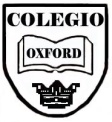 “LISTA DE ÚTILES 2º BÁSICO”Lenguaje: Cuaderno Caligrafix  Sopena Horizontal.CUADERNOS:-Lenguaje : 100 hojas, forro rojo (cuadro grande universitario).                  : 100 hojas, forro rojo (cuaderno college caligrafía horizontal)                  :  Carpeta roja (simple con acloclip) -Matemática : 100 hojas, forro azul (cuadro grande universitario).-Ciencia Naturales  : 100 hojas, forro verde (cuadro grande univer.).-Historia y Geografía :100 hojas, forro blanco (cuadro grande univer.).-Inglés        : 80 hojas, forro amarillo, (cuadro grande universitario).-Religión: 80 hojas, forro celeste, (cuadro grande college)-Tecnológica : 100 hojas, forro café, ( cuadro grande college )-Artística: 80 hojas, forro rosado, croquis universitario.-Música: 80 hojas forro naranjo cuadro grande collegeARTES Y TECNOLÓGICA:1 Carpeta de paño Lenci                                        2  Siliconas para niños3 Blocks de dibujo grande 90                               1 Carpeta de papel lustre2 Carpetas de cartulinas                                      1 Caja de lápices grafito 1 Carpeta de goma Eva                                        5  Paquetes de papel lustre3 Cinta de embalaje transparente                         1 Regla de 15 cm2 Cintas masking tape ¾                                      1 Metalófono cromático de 25 notasEn una caja de zapatos forrada de  color rojo y con nombre visible  debe traer:2 cajas de plasticina   de 12 colores                            1 caja de lápices de cera1 paquete de palos de helados                             3 stick fix1 tempera de 12 colores                                       1 vaso plástico con nombre2 pinceles (1grueso y uno delgado marcado con nombre)El estuche debe traer todos los días: – 1 Stick Fix– lápices de colores– saca puntas– tijeras punta roma,  grabadas con el nombre– lápiz grafito– gomaTodos los días los alumnos deben traer:Delantal cuadrillé rojo para las niñas.Cotona beige para los varones.Estuche con cepillo y pasta de dientes-Educación física: 1 polera de cambio y una de toalla de mano.Todo debe venir marcado. No olvide marcar la ropa de su hijo o hija sobre todo: chaleco, cotona o delantal, polera de educación física, parca, gorros, etc.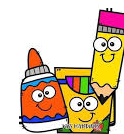 